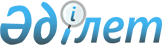 О снятии ограничительных мероприятий и признании утратившим силу решения акима Екпинского сельского округа Тарбагатайского района Восточно-Казахстанской области от 28 мая 2015 года № 08 "Об установлении ограничительных мероприятий в зимовке "Атахан" Екпинского сельского округа Тарбагатайского района"Решения акима Екпинского сельского округа Тарбагатайского района Восточно-Казахстанской области от 26 августа 2022 года № 18. Зарегистрировано в Министерстве юстиции Республики Казахстан 5 сентября 2022 года № 29401
      В соответствии со статьей 27 Закона Республики Казахстан "О правовых актах", с подпунктом 8) статьи 10-1 Закона Республики Казахстан "О ветеринарии" и на основании представления главного государственного ветеринарно-санитарного инспектора Тарбагатайского района от 21 июля 2015 года № 455 РЕШИЛ:
      1. Снять установленные ограничительные мероприятия на територии зимовки "Атахан" Екпинского сельского округа Тарбагатайского района в связи с проведением комплекса ветеринарных мероприятий по ликвидации очагов болезни бешенство лошадей.
      2. Признать утратившим силу решение акима Екпинского сельского округа Тарбагатайского района от 28 мая 2015 года № 08 "Об установлении ограничительных мероприятий в зимовке "Атахан" Екпинского сельского округа Тарбагатайского района" (зарегистрировано в Реестре государственной регистрации нормативных правовых актов за № 4013).
      3. Государственному учреждению "Аппарат акима Екпинского сельского округа Тарбагатайского района Восточно-Казахстанской области" в установленном законодательством Республики Казахстан порядке обеспечить:
      1) государственную регистрацию настоящего решения в Министерстве юстиции Республики Казахстан; 2) размещение настоящего решения на интернет–ресурсе акимата Тарбагатайского района после его официального опубликования.
      4. Контроль за исполнением настоящего решения оставляю за собой.
      5. Настоящее решение вводится в действие после дня его первого официального опубликования.
					© 2012. РГП на ПХВ «Институт законодательства и правовой информации Республики Казахстан» Министерства юстиции Республики Казахстан
				
      Аким Екпинского сельского  округа

А. Караталов
